    	   ҠАРАР                                                                         РЕШЕНИЕ          01  март 2022 й.                           № 246	                    01 марта 2022 г.О  проекте  решения    Совета сельского поселения Улу-Телякский сельсовет муниципального района Иглинский район Республики Башкортостан «О внесении изменений в решение  Совета сельского поселения Улу-Телякский сельсовет муниципального района Иглинский район Республики Башкортостан  от 09.10.2020 г.  №120 «Об утверждении Правил благоустройства территории сельского поселения Улу-Телякский сельсовет муниципального района Иглинский район Республики Башкортостан»Во  исполнение  Федерального  закона  №131-ФЗ  от 6.10.2003 г. « Об  общих  принципах  организации  местного  самоуправления  в   Российской	 Федерации»,  Устава сельского  поселения  Улу-Телякский  сельсовет  муниципального  района   Иглинский  район  Республики Башкортостан, Совет  сельского  поселения  Улу-Телякский  сельсовет  муниципального  района   Иглинский  район Республики Башкортостан  р е ш и л:	1. Принять  к  рассмотрению  проект  решения Совета сельского поселения Улу-Телякский сельсовет муниципального района Иглинский район Республики Башкортостан «О внесении изменений в решение  Совета сельского поселения Улу-Телякский сельсовет муниципального района Иглинский район Республики Башкортостан  от 09.10.2020 г.  №120 «Об утверждении Правил благоустройства территории сельского поселения Улу-Телякский сельсовет муниципального района Иглинский район Республики Башкортостан»(далее - проект решения).  2. Обнародовать  проект решения на информационном стенде в здании Администрации сельского поселения Улу-Телякский сельсовет муниципального района Иглинский район Республики Башкортостан и разместить на официальном сайте сельского поселения Улу-Телякский сельсовет муниципального района Иглинский Республики Башкортостан в информационно-телекоммуникационной сети Интернет.	3. Контроль  за  исполнением  настоящего  решения  возложить  на постоянную комиссию  Совета по развитию  предпринимательства,  земельным  вопросам, благоустройству и экологии  (председатель –  Мухаметшин Р.Р.).Глава сельского поселения 							           Р.Р.Чингизов								        Проект								         Приложение								         к  решению  Совета  сельского 									         поселения Улу-Телякский									                   сельсовет   муниципального района 								         Иглинский  район								         Республики  Башкортостан								         от ____ ______ 2022 г. № _____             ҠАРАР                                                                  РЕШЕНИЕ    ____ ___________ 2022 й.             № ______                    ____ __________ 2022 г.О внесении изменений в решения Совета сельского поселения  Улу-Телякский сельсовет муниципального района Иглинский район Республики Башкортостан от 09 октября 2020г. №120 «Об утверждении Правил благоустройства территории сельского  поселения  Улу-Телякский сельсовет муниципального района Иглинский  район  Республики Башкортостан»	В соответствии с Федеральным законом от 06.10.2003 № 131-ФЗ «Об общих принципах организации местного самоуправления в Российской Федерации, Уставом сельского поселения Улу-Телякский сельсовет муниципального района Иглинский район Республики Башкортостан, Совет сельского поселения Улу-Телякский сельсовет муниципального района Иглинский район Республики Башкортостан решил: 	1.Внести в Правила  благоустройства территории сельского  поселения  Улу-Телякский сельсовет муниципального района Иглинский  район Республики Башкортостан, утвержденные решение Совета сельского поселения  Улу-Телякский сельсовет муниципального района Иглинский район Республики Башкортостан от 09 октября 2020г. №120 следующие изменения: 1.1.) абзац 1 пункт 1 статьи 60  после подпункта «м) заключать договоры с соответствующими организациями на вывоз ТКО;» дополнить подпунктами  следующего содержания:«н) не допускать слив жидких бытовых отходов за пределы участка жилого дома;о) для сбора жидких бытовых отходов (в случае отсутствия централизованного канализования) собственник (пользователь частного домовладения),обязан обустроить на собственном земельном участке специально оборудованные герметичные выгребные ямы (шамбо)для скопления жидких бытовых отходов с последующим их откачиванием специальным транспортом.п) выгребные ямы (шамбо), размещаются в границах земельного участка,их размещение должно обеспечивать соблюдение расстояний в соответствии с требованиями санитарных и градостроительных норм правил:- от соседнего дома и его сооружений – на 10-12 метров;- до забора разделяющего соседний участок – не менее чем на 2,0 метра;-жилого дома – не менее 5 метров;-водозаборных колодцев и скважин – на 20 метров;-водопроводных труб – на 25 метров;-подземных течений грунтовых вод – на 25 метров;- газовых труб – на 5 метров;р) строительство выгребных ям (шамбо), производится с соблюдением установленных нормативными документами требований, обеспечивающих их герметичность;с) заключение договора на вывоз жидких бытовых отходов с организацией, оказывающие данные услуги, для всех  юридических и физических лиц, использующих в качестве накопителя стоков выгребных ям (шамбо), является обязательным; т) ответственность за техническое состояние и содержание не канализованных уборных, мусоросборников возлагается на физические лица в собственности, аренде или ином вещном праве либо в управлении которых находится жилищный фонд; у) вывоз жидких бытовых отходов осуществляется по мере их накопления в выгребных ямах (шамбо). Переполнение выгребных ям (шамбо) свыше вмещаемого объема, не допускается. Вывоз жидких бытовых отходов с наполненных в соответствии с вмещаемым объемом не канализованных уборных и выгребных ям (шамбо), должен осуществлен в течении суток по договорам   или разовым заявкам организациями, имеющими специальный транспорт; ф) не допускается слив жидких бытовых отходов на тротуары, газоны, проезжую часть дорожного полотна.».	1.2.) абзац 2 пункт 1 статьи 60  после подпункта «б) нарушать "красную линию" улиц и границы застройки самовольным выносом за ее пределы заборов, изгородей, ограждений, сараев, гаражей и других строений;» дополнить подпунктами  следующего содержания:«в) сжигать листву, любые виды отходов и мусор на территориях домовладений и на прилегающих к ней территориях;г) выталкивать снег на проезжую часть дорожного полотна; выбрасывать мусор, сбрасывать шлак, сливать жидкие бытовые отходы за территорию домовладения;д)установка шлагбаумов, цепей, столбов, бетонных блоков, плит и других сооружений, объектов, препятствующих или ограничивающих проход пешеходов и проезд автотранспорта в места общественного пользования, без согласования с органами местного самоуправления;е) размещение автотранспортных средств на детских, игровых, спортивных площадках, газонах, цветниках, зеленых насаждений, а так же вне специальных площадок, оборудованных для их размещения.».	2.Настоящее решение обнародовать на информационном стенде в здании Администрации сельского поселения Улу-Телякский сельсовет муниципального района Иглинский район Республики Башкортостан и разместить на официальном сайте сельского поселения Улу-Телякский сельсовет муниципального района Иглинский Республики Башкортостан в информационно-телекоммуникационной сети Интернет. 	3. Контроль  за  исполнением  настоящего  решения  возложить  на постоянную  комиссию  Совета  сельского  поселения  Улу-Телякский  сельсовет  муниципального  района   Иглинский  район  по  развитию  предпринимательства,  земельным  вопросам, благоустройству и экологии  (председатель –  Мухаметшин Р.Р.). Глава сельского поселения 							           Р.Р.ЧингизовБАШҠОРТОСТАН РЕСПУБЛИКАҺЫИГЛИН РАЙОНЫ
МУНИЦИПАЛЬ РАЙОНЫНЫҢ 
ОЛО ТЕЛӘК АУЫЛ СОВЕТЫАУЫЛ  БИЛӘМӘҺЕ  СОВЕТЫ (БАШКОРТОСТАН РЕСПУБЛИКАҺЫИГЛИН РАЙОНЫОЛО  ТЕЛӘК АУЫЛ СОВЕТЫ)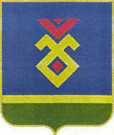 СОВЕТ СЕЛЬСКОГО ПОСЕЛЕНИЯУЛУ-ТЕЛЯКСКИЙ СЕЛЬСОВЕТ   МУНИЦИПАЛЬНОГО РАЙОНА ИГЛИНСКИЙ РАЙОН
РЕСПУБЛИКИ  БАШКОРТОСТАН(УЛУ-ТЕЛЯКСКИЙ СЕЛЬСОВЕТ   ИГЛИНСКОГО РАЙОНАРЕСПУБЛИКИ  БАШКОРТОСТАН